Уважаемые жители!С 18.10.2021 по 14.11.2021 проходит Всероссийская перепись населения. В этот период к Вам придёт переписчик.В связи с неблагоприятной эпидемиологической обстановкой рекомендуем Вам самостоятельно заполнить переписной лист на портале «Госуслуги» не только на себя, но и на всех членов домохозяйства и предъявить QR-код с информацией о результатах прохождения переписи переписчику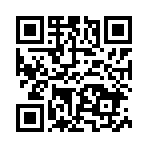 https://www.gosuslugi.ruНе желающие пускать переписчика домой могут обратиться на переписные участки. Адреса и телефоны переписных участков размещены на сайте Тюменьстата, а также на Портале «Тюмень-наш дом»   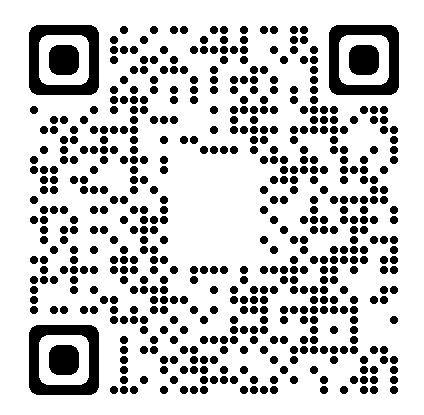 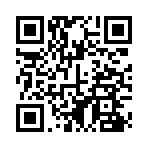 http://tumstat.gks.ru               https://dom.tyumen-city.ru/СОЗДАЕМ БУДУЩЕЕ!